Муниципальное образование городской округ город Торжок Тверской областиТоржокская городская ДумаР Е Ш Е Н И ЕОб утверждении перечня государственного имущества Тверской области, предлагаемого к передаче из государственной собственности Тверской области в муниципальную собственность муниципального образованиягородской округ город Торжок Тверской областиВ соответствии счастью 11 статьи 154 Федерального закона от 22.08.2004
№ 122-ФЗ «О внесении изменений в законодательные акты Российской Федерации и признании утратившими силу некоторых законодательных актов Российской Федерации в связи с принятием Федеральных законов «О внесении изменений 
и дополнений в Федеральный закон «Об общих принципах организации законодательных (представительных) и исполнительных органов государственной власти субъектов Российской Федерации» и «Об общих принципах организации местного самоуправления в Российской Федерации», статьей 50 
Федерального закона от 06.10.2003 № 131-ФЗ «Об общих принципах организации местного самоуправления в Российской Федерации», Постановлением Правительства Российской Федерации от 13.06.2006 № 374 
«О перечнях документов, необходимых для принятия решения о передаче имущества из федеральной собственности в собственность субъекта Российской Федерации или муниципальную собственность, из собственности субъекта Российской Федерации в федеральную собственность или муниципальную собственность, из муниципальной собственности в федеральную собственность или собственность субъекта Российской Федерации», руководствуясь Уставом муниципального образования городской округ город Торжок Тверской 
области, подпунктом 7.2.6. пункта 7.2. Положения о порядке управления 
и распоряжения имуществом, находящимся в собственности муниципального образования город Торжок, утвержденного решением Торжокской городской 
Думы от 19.12.2013 № 219 (в редакции решений Торжокской городской 
Думы от 26.03.2014 № 235, от 18.12.2014 № 284, от 18.05.2017 № 84, от 03.09.2020 № 297 и от 20.10.2020 № 8), обращений Управления образования 
администрации города Торжка (вх. от 11.12.2023 № 01-33/7474, от 25.12.2023 
№ 01-33/7810, от 07.02.2024 № 01-33/663) Торжокская городская Дума 
р е ш и л а:1. Утвердить прилагаемый перечень государственного имущества Тверской области, предлагаемого к передаче из государственной собственности Тверской области в муниципальную собственность муниципального образования городской округ город Торжок Тверской области (далее - Перечень).2. Управлению образования администрации города Торжка (Троицкая О.И.) обеспечить в установленном действующим законодательством Российской Федерации порядке направление в адрес Министерства образования Тверской области предложения о безвозмездной передаче и осуществление юридически значимых действий по передаче из государственной собственности Тверской области в муниципальную собственность муниципального образования городской округ город Торжок Тверской области имущества согласно утвержденному настоящим решением перечню в целях его последующего закрепления 
в установленном порядке за муниципальными бюджетными общеобразовательными учреждениями города Торжка Тверской области.3. Настоящее решение вступает в силу со дня его подписания, подлежит официальному опубликованию и размещению в свободном доступе 
на официальных сайтах администрации города Торжка и Торжокской городской Думы в информационно-телекоммуникационной сети Интернет.Председатель Торжокской городской Думы       			        С.А. Дорогуш.									       Утвержденрешением Торжокской городской Думыот 27.02.2024 № 256ПЕРЕЧЕНЬгосударственного имущества Тверской области, предлагаемого к передаче из государственной собственности Тверской области в муниципальную собственность муниципального образования городской округ город Торжок Тверской области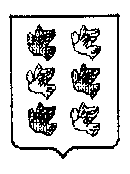 27.02.2024№ 256№ п/пНаименованиеЕдиница измеренияКол-воСтоимость за единицу, руб.Общая стоимость, руб.1Жумарштука151870,0028050,002Спусковое устройствоштука15748,0011220,003Коврик теплоизоляционныйштука15560,008400,004Каска туристическаяштука152677,5040162,505Карабинштука75489,6036720,006Система страховочнаяштука152467,5037012,507Зарядное устройство на солнечных батареяхштука24200,008400,008Фотоаппаратштука17080,007080,009Радиостанции портативныештука52142,0010710,0010Оборудование для приготовления пищиштука63740,0022440,0011Комплект котелков для приготовления пищиштука115000,0015000,0012Топорштука31395,004185,0013Пилаштука2650,001300,0014Лопаташтука21550,003100,0015Костровое оборудованиенабор27600,0015200,0016Треккинговые палкиштука151080,0016200,0017Рюкзакштука152666,6539999,7518Тент от дождяштука31203,503610,5019Фонарь налобныйштука151200,0018000,0020Индивидуальный медицинский пакет туристаштука15860,0012900,0021Ремонтный наборштука1960,00960,0022Тренажер для обучения сердечно-легочной и мозговой реанимацииштука850 982,00407 856,0023Стенд информационный «Основы и правила стрельбы из стрелкового оружия»штука8855,006 840,0024Стенд информационный «Военно-прикладные виды спорта»штука8855,006 840,0025Стенд информационный «Автомат Калашникова АК-74М»штука81 221,009 768,0026Печатное издание (комплект наглядных пособий для кабинета начальной военной подготовки)комплект840 470,00323 760,0027Принтеры для проведения ГИА в 2023 годуштука320 012,3060 036,9028Витрина демонстрационная двустворчатаяштука123 443,0023 443,0029Витрина демонстрационная наклоннаяштука29 781,7019563,4030Витрина настеннаяштука19416,509416,5031Софиты Тип 1штука232975,0065950,0032Подвесная рельсовая система для картинштука18689,008689,0033Стендыштука12900,002900,0034Проектор мультимедийный Acer X128HPштука152356,0052356,0035Экран проектора DigisOptimal-BDSOB-1105штука112 760,0012 760,0036Универсальный потолочный комплект крепления проектора CactusCS-VM-PRO5L-ALштука13 665,003 665,0037Интерактивный сенсорный стол-книга 32 ʹʹSTEasyштука1171482.00171482.00ИТОГОИТОГО2931 525 976.05